   	Restoring our Church						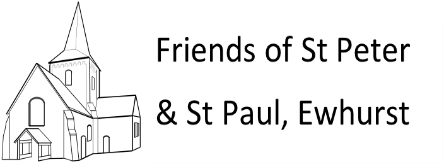       	     Promoting its History									       www.friendsofewhurstchurch.com	Registered Charity 1196479		Jane Harry5 Greenside Cottages,The Green GU6 7RPgeoffjane67@gmail.co01483 275047November 2023Dear   Joanna and Ewhurst and Ellens Green Parish CoucilHeritage Lottery ApplicationThe Friends of St Peter & St Paul.  The Friends of St Peter & St Paul (FSPSP) have received permission from Heritage Lottery Fund(HLF) to submit a full application for a Grant towards the repair and restoration of the south transept of St Peter& St Paul church, which is on the “At Risk” register.As part of the Grant, we need to show that we have commitment from the local community for this work and that organisations are willing to support us in our community initiative linked to the project. The initiative is to improve the visual and sound capacity of the church so that we can host small drama events in the church reflecting village historical events that would have involved the church and the community.We hope that Ewhurst and Ellens  Green PC could show its support for us in the following ways:Emphasise the importance of the church to your organisation as a building   Mention the importance of church and community for the “well being” of the village and its  residents Encourage support for FSPSP by the PC advertising FSPSP events and encouraging participation by the communityAcknowledge you will support us financially when possible by donations to some events and forgoing payment for hire of some Parish equipment/venues   We do need to submit evidence of your support to HLF as a formal letter we can e-mail to them. The letter needs to haveYour logo and websiteFull address & dateRole of the person in the organisation sending the letterSigned by that personI am sorry this is quite prescriptive – but there are a lot of criteria we have to meet to stand a chance of us actually getting our application accepted.I do hope you can send me a letter of support, if possible, immediately after your next meeting on Mon 20 NovemberThank you - in hopeJane HarryChairperson Friends of St Peter & St Paul